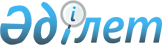 О внесении изменений в Перечень чувствительных товаров, в отношении которых решение об изменении ставки ввозной таможенной пошлины Комиссия Таможенного союза принимает консенсусомРешение Совета Евразийской экономической комиссии от 23 ноября 2012 года № 91

      В соответствии с Регламентом работы Евразийской экономической комиссии, утвержденным Решением Высшего Евразийского экономического совета на уровне глав государств от 18 ноября 2011 г. № 1 Совет Евразийской экономической комиссии решил:



      Одобрить проект решения Высшего Евразийского экономического совета на уровне глав государств «О внесении изменений в Перечень чувствительных товаров, в отношении которых решение об изменении ставки ввозной таможенной пошлины Комиссия Таможенного союза принимает консенсусом» (прилагается) и внести его для рассмотрения на очередном заседании Высшего Евразийского экономического совета на уровне глав государств.Члены Совета Евразийской экономической комиссии: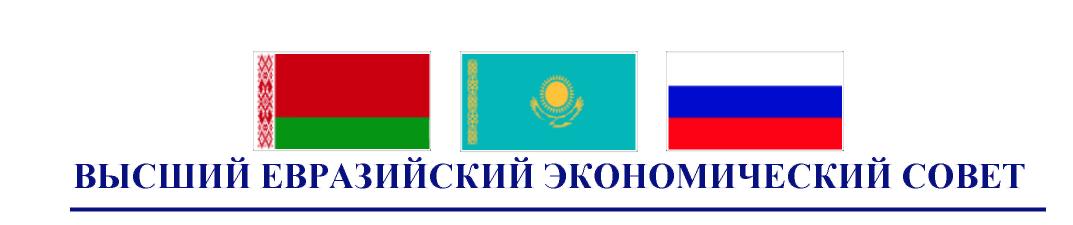 

Проект             

Р Е Ш Е Н И Е«___» ________2012 г.             №                    г.___________  

О внесении изменений в Перечень чувствительных товаров, в

отношении которых решение об изменении ставки ввозной

таможенной пошлины Комиссия Таможенного союза принимает

консенсусом

      Высший Евразийский экономический совет на уровне глав государств решил:



      1. Внести в Перечень чувствительных товаров, в отношении которых решение об изменении ставки ввозной таможенной пошлины Комиссия Таможенного союза принимает консенсусом, утвержденный Решением Межгосударственного Совета Евразийского экономического сообщества (Высшего органа Таможенного союза) на уровне глав государств от 27 ноября 2009 г. № 18, следующие изменения:



      1) наименование изложить в следующей редакции:

      «Перечень чувствительных товаров, в отношении которых решение об изменении ставки ввозной таможенной пошлины принимается Советом Евразийской экономической комиссии»;



      2) исключить позиции согласно приложению № 1;



      3) включить позиции согласно приложению № 2.



      2. Правительствам Сторон совместно с Евразийской экономической комиссией продолжить работу по оптимизации Перечня, указанного в пункте 1 настоящего Решения.Члены Высшего Евразийского экономического совета:

ПРИЛОЖЕНИЕ № 1           

к Решению Высшего          

Евразийского экономического совета

на уровне глав государств   

от ________2012 г. № ______    

ПОЗИЦИИ, исключаемые из Перечня

      1 Бескодовая позиция после позиции 2009 61 100 1.



      2 Бескодовая позиция после позиции 3926 90 970 3.

ПРИЛОЖЕНИЕ № 2          

к Решению Высшего          

Евразийского экономического совета

на уровне глав государств    

от ________2012 г. № _____     ПОЗИЦИИ, включаемые в Перечень______________________________________________________

      1 Бескодовая позиция после позиции 0203 29 550.

      2 Бескодовая позиция после позиции 0203 29 900.

      3 Бескодовая позиция после позиции 0808 10 800 3.

      4 Бескодовая позиция после позиции 0808 10 800 6.

      5 Бескодовая позиция после позиции 2009 12 000 1.

      6 Бескодовая позиция после позиции 2009 61 100 2.

      7 Бескодовая позиция после позиции 2009 71 200 1.

      8 Бескодовая позиция после позиции 2009 90 410 2.

      9 Бескодовая позиция после позиции 2009 90 510 2.

      10 Бескодовая позиция после позиции 2852 90 000 1.

      11 Бескодовая позиция после позиции 3910 00 000 1.

      12 Бескодовая позиция после позиции 3926 90 970 3.

      13 Бескодовая позиция после позиции 7304 11 000 2.

      14 Бескодовая позиция после позиции 8481 80 850 2.

      15 Бескодовая позиция после бескодовой позиции

      «– – – прочие:», следующей после позиции 8501 40 200 1.

      16 Бескодовая позиция после позиции 8504 40 880 1.

      17 Бескодовая позиция после позиции 8504 40 900 1.
					© 2012. РГП на ПХВ «Институт законодательства и правовой информации Республики Казахстан» Министерства юстиции Республики Казахстан
				От Республики

БеларусьОт Республики

КазахстанОт Российской 

ФедерацииС. РумасК. КелимбетовИ. ШуваловОт

Республики

БеларусьОт

Республики

КазахстанОт

Российской

ФедерацииКод ТН ВЭДНаименование позиции0201 10 000 9– – прочие0201 20 200 9– – – прочие0201 20 300 9– – – прочие0201 20 500 9– – – прочие0201 20 900 9– – – прочие0201 30 000 9– – прочее0202 10 000 9– – прочие0202 20 100 9– – – прочие0202 20 300 9– – – прочие0202 20 500 9– – – прочие0202 20 900 9– – – прочее0202 30 100 9– – – прочие0202 30 500 9– – – прочие0202 30 900 9– – – прочее0203 29 550 8– – – – – – прочее0203 29 900 8– – – – прочая0406 90 130 0– – – Эмменталер0808 10 800 4– – – с 1 августа по 31 декабря1512 19 900 1– – – – в первичных упаковках нетто-объемом 10 л или менее1513 11 990 1– – – – – в коробах, бочках, канистрах или бидах нетто-массой 200 кг или менее1513 11 990 9– – – – – прочее1513 19 190 1– – – – – в коробах, бочках, канистрах или бидах нетто-массой 200 кг или менее1513 19 190 9– – – – – прочие1513 19 990 1– – – – – – в коробах, бочках, канистрах или бидах нетто-массой 200 кг или менее1513 19 990 9– – – – – – прочие1513 21 900 1– – – – – в коробах, бочках, канистрах или бидах нетто-массой 200 кг или менее1513 21 900 9– – – – – прочее1513 29 190 1– – – – – в коробах, бочках, канистрах или бидах нетто-массой 200 кг или менее1513 29 190 9– – – – – прочие1513 29 900 1– – – – – – в коробах, бочках, канистрах или бидах нетто-массой 200 кг или менее1513 29 900 9– – – – – – прочие2009 11 190 1– – – – – концентрированный, в бочках, цистернах, флекси-танках вместимостью не менее 40 кг2009 11 190 9– – – – – прочий2009 11 990 9– – – – – прочий2009 12 000 9– – – прочий2009 19 190 1– – – – – концентрированный, в бочках, цистернах, флекси-танках вместимостью не менее 40 кг2009 19 190 9– – – – – прочий2009 21 000 0– – с числом Брикса не более 202009 29 190 1– – – – – концентрированный, в бочках, цистернах, флекси-танках вместимостью не менее 40 кг2009 29 190 9– – – – – прочий2009 31 510 0– – – – – содержащий добавки сахара2009 31 590 0– – – – – не содержащий добавок сахара2009 31 910 0– – – – – содержащие добавки сахара2009 31 990 0– – – – – не содержащие добавок сахара2009 39 190 1– – – – – концентрированные, в бочках, цистернах, флекси-танках вместимостью не менее 40 кг2009 39 190 9– – – – – прочие2009 49 190 1– – – – – концентрированный, в бочках, цистернах, флекси-танках вместимостью не менее 40 кг2009 49 190 9– – – – – прочий2009 50 900 1– – – концентрированный, с числом Брикса не менее 17, но не более 67, стоимостью, превышающей 30 евро за 100 кг нетто-массы, в бочках, цистернах, флекси-танках вместимостью не менее 40 кг2009 50 900 9– – – прочий2009 61 100 1– – – – концентрированный, с числом Брикса не менее 26, стоимостью, превышающей 30 евро за 100 кг нетто-массы, в бочках, цистернах, флекси-танках вместимостью не менее 40 кг– – – – прочий:12009 61 100 2– – – – – в упаковках объемом не более 0,35 л, для детского питания2009 61 100 8– – – – – прочий2009 71 200 9– – – – прочий2009 71 990 0– – – не содержащий добавок сахара2009 79 190 1– – – – – концентрированный, стоимостью, превышающей 30 евро за 100 кг нетто-массы, в бочках, цистернах, флекси-танках вместимостью не менее 40 кг2009 79 190 9– – – – – прочий2009 81 190 1– – – – – концентрированный, в бочках, цистернах, флекси-танках вместимостью не менее 40 кг2009 81 190 9– – – – – прочий2009 81 310 9– – – – – прочий2009 89 190 1– – – – – – концентрированный, стоимостью, превышающей 30 евро за 100 кг нетто-массы, в бочках, цистернах, флекси-танках вместимостью не менее 40 кг2009 89 190 9– – – – – – прочий2009 89 360 1– – – – – – – концентрированный, в бочках, цистернах, флекси-танках вместимостью не менее 40 кг2009 89 360 9– – – – – – – прочий2009 89 380 1– – – – – – – концентрированный, в бочках, цистернах, флекси-танках вместимостью не менее 40 кг2009 89 380 9– – – – – – – прочий2009 89 710 9– – – – – – – прочий2009 89 730 9– – – – – – – прочий2009 89 790 9– – – – – – – прочий2009 90 190 1– – – – – концентрированные, стоимостью, превышающей 30 евро за 100 кг нетто-массы, в бочках, цистернах, флекси-танках вместимостью не менее 40 кг2009 90 190 9– – – – – прочие2009 90 290 1– – – – – концентрированные, в бочках, цистернах, флекси-танках вместимостью не менее 40 кг2009 90 290 9– – – – – прочие2009 90 410 8– – – – – – – – прочие2009 90 490 9– – – – – – – прочие2009 90 510 8– – – – – – – – прочие2009 90 590 9– – – – – – – прочие2711 14 000 0– – этилен, пропилен, бутилен и бутадиен[2838][2851]2852 90 000 9– – прочие2901 24 000 0– – бута-1,3-диен и изопрен2909 49 800 0– – – циклические3910 00 000 9– прочие3917 29 000 0– – из прочих пластмасс– – – – для технических целей, для гражданской авиации:24814 90 700 0– – прочие5904 90 000 0– прочие6204 33 900 0– – – из прочих текстильных материалов7304 11 000 9– – – прочие7304 49 930 0– – – – наружным диаметром не более 168,3 мм7304 49 950 0– – – – наружным диаметром более 168,3 мм, но не более 406,4 мм7608 20 890 1– – – – для производства авиационных двигателей5)7608 20 890 9– – – – прочие8408 10 110 0– – – для морских судов товарных позиций 8901 – 8906, буксиров подсубпозиции 8904 00 100 0 и военных кораблей подсубпозиции 8906 10 000 08408 10 230 0– – – – для морских судов товарных позиций 8901 – 8906, буксиров подсубпозиции 8904 00 100 0 и военных кораблей подсубпозиции 8906 10 000 08408 10 310 0– – – – для морских судов товарных позиций 8901 – 8906, буксиров подсубпозиции 8904 00 100 0 и военных кораблей подсубпозиции 8906 10 000 08408 10 410 0– – – – для морских судов товарных позиций 8901 – 8906, буксиров подсубпозиции 8904 00 100 0 и военных кораблей подсубпозиции 8906 10 000 08408 10 510 0– – – – для морских судов товарных позиций 8901 – 8906, буксиров подсубпозиции 8904 00 100 0 и военных кораблей подсубпозиции 8906 10 000 08408 10 610 0– – – – для морских судов товарных позиций 8901 – 8906, буксиров подсубпозиции 8904 00 100 0 и военных кораблей подсубпозиции 8906 10 000 08408 10 710 0– – – – для морских судов товарных позиций 8901 – 8906, буксиров подсубпозиции 8904 00 100 0 и военных кораблей подсубпозиции 8906 10 000 08408 10 810 0– – – – для морских судов товарных позиций 8901 – 8906, буксиров подсубпозиции 8904 00 100 0 и военных кораблей подсубпозиции 8906 10 000 08408 10 910 0– – – – для морских судов товарных позиций 8901 – 8906, буксиров подсубпозиции 8904 00 100 0 и военных кораблей подсубпозиции 8906 10 000 08452 90 000 0– мебель, основания и футляры, предназначенные специально для швейных машин, и их части; части швейных машин прочие8462 10 100 0– – с числовым программным управлением8481 10 190 1– – – – для производства авиационных двигателей5)8481 10 190 9– – – – прочие8481 10 990 0– – – прочие8481 30 990 0– – прочие8481 80 850 9– – – – – прочие8501 10 100 0– – синхронные двигатели мощностью не более 18 Вт8501 40 200 2– – – – асинхронные с высотой оси вращения 250 мм8504 23 000 0– – мощностью более 10 000 кВА8504 40 880 9– – – – – – прочие8504 40 900 9– – – – – прочие8525 60 000 0– аппаратура передающая, включающая в свой состав приемную аппаратуру8701 20 901 3– – – – с момента выпуска которых прошло более 5 лет8702 10 192 2– – – – – с момента выпуска которых прошло более 5 лет8702 10 199 3– – – – – с момента выпуска которых прошло более 5 лет8702 10 992 2– – – – – с момента выпуска которых прошло более 5 лет8702 10 999 2– – – – – с момента выпуска которых прошло более 5 лет8702 90 192 2– – – – – – с момента выпуска которых прошло более 5 лет8702 90 199 3– – – – – – с момента выпуска которых прошло более 5 лет8702 90 392 2– – – – – – с момента выпуска которых прошло более 5 лет8702 90 399 2– – – – – – с момента выпуска которых прошло более 5 лет8703 21 909 2– – – – – автомобили, с момента выпуска которых прошло более 5 лет8703 22 909 2– – – – – автомобили, с момента выпуска которых прошло более 5 лет8703 23 901 2– – – – – автомобили, с момента выпуска которых прошло более 5 лет8703 23 902 1– – – – – – автомобили, с момента выпуска которых прошло более 5 лет8703 23 902 5– – – – – – автомобили, с момента выпуска которых прошло более 5 лет8703 23 902 6– – – – – – прочие8703 24 909 2– – – – – автомобили, с момента выпуска которых прошло более 5 лет8703 31 909 2– – – – – автомобили, с момента выпуска которых прошло более 5 лет8703 32 909 2– – – – – автомобили, с момента выпуска которых прошло более 5 лет8703 33 909 2– – – – – автомобили, с момента выпуска которых прошло более 5 лет8704 21 390 2– – – – – с момента выпуска которых прошло более 5 лет8704 21 990 2– – – – – – с момента выпуска которых прошло более 5 лет8704 22 910 9– – – – – прочие8704 22 990 3– – – – – – с момента выпуска которых прошло более 5 лет8704 23 990 3– – – – – с момента выпуска которых прошло более 5 лет8704 31 390 2– – – – – – с момента выпуска которых прошло более 5 лет8704 31 990 2– – – – – – с момента выпуска которых прошло более 5 лет8704 32 990 3– – – – – – с момента выпуска которых прошло более 5 летКод ТН ВЭДНаименование позиции0201 10 000 8– – – прочие0201 20 200 8– – – – прочие0201 20 300 8– – – – прочие0201 20 500 8– – – – прочие0201 20 900 8– – – – прочие0201 30 000 8– – – прочее0202 10 000 8– – – прочие0202 20 100 8– – – – прочие0202 20 300 8– – – – прочие0202 20 500 8– – – – прочие0202 20 900 8– – – – прочее0202 30 100 8– – – – прочее0202 30 500 8– – – – прочие0202 30 900 8– – – – прочие– – – – – – прочее:10203 29 550 3– – – – – – – тримминг0203 29 550 9– – – – – – – прочее– – – – прочая:20203 29 900 3– – – – – тримминг0203 29 900 9– – – – – прочая0406 90 130– – – Эмменталер:0406 90 130 1– – – – с содержанием жира 45 мас.% или более при пересчете на сухое вещество, выдержанный в течение трех или более месяцев0406 90 130 9– – – – прочие– – – с 1 августа по 30 ноября:30808 10 800 5– – – – сорта Голден Делишес или Гренни Смит0808 10 800 6– – – – прочие– – – с 1 декабря по 31 декабря:40808 10 800 7– – – – сорта Голден Делишес или Гренни Смит0808 10 800 8– – – – прочие1512 19 900 2– – – – подсолнечное масло или его фракции в первичных упаковках нетто-объемом 10 л или менее1512 19 900 3– – – – сафлоровое масло или его фракции в первичных упаковках нетто-объемом 10 л или менее1513 11 990 2– – – – – в таре нетто-массой 19 000 кг или менее1513 11 990 8– – – – – прочее1513 19 190 2– – – – – в таре нетто-массой 19 000 кг или менее1513 19 190 8– – – – – прочие1513 19 990 2– – – – – – в таре нетто-массой 19 000 кг или менее1513 19 990 8– – – – – – прочие1513 21 900 2– – – – – в таре нетто-массой 19 000 кг или менее1513 21 900 8– – – – – прочее1513 29 190 2– – – – – в таре нетто-массой 19 000 кг или менее1513 29 190 8– – – – – прочие1513 29 900 2– – – – – – в таре нетто-массой 19 000 кг или менее1513 29 900 8– – – – – – прочие2009 11 190 2– – – – – концентрированный, в бочках, цистернах, флекси-танках вместимостью более 40 кг2009 11 190 3– – – – – концентрированный, в бочках, цистернах, флекси-танках вместимостью не более 40 кг2009 11 190 8– – – – – прочий2009 11 990 3– – – – – концентрированный, с числом Брикса не более 20, в бочках, цистернах, флекси-танках вместимостью не более 40 кг2009 11 990 8– – – – – прочий– – – прочий:52009 12 000 2– – – – концентрированный, в бочках, цистернах, флекси-танках вместимостью не более 40 кг2009 12 000 8– – – – прочий2009 19 190 2– – – – – концентрированный, в бочках, цистернах, флекси-танках вместимостью более 40 кг2009 19 190 3– – – – – концентрированный, в бочках, цистернах, флекси-танках вместимостью не более 40 кг2009 19 190 8– – – – – прочий2009 21 000– – с числом Брикса не более 20:2009 21 000 1– – – концентрированный, в бочках, цистернах, флекси-танках вместимостью не более 40 кг2009 21 000 9– – – прочий2009 29 190 2– – – – – концентрированный, в бочках, цистернах, флекси-танках вместимостью более 40 кг2009 29 190 3– – – – – концентрированный, в бочках, цистернах, флекси-танках вместимостью не более 40 кг2009 29 190 8– – – – – прочий2009 31 510– – – – – содержащий добавки сахара:2009 31 510 1– – – – – – концентрированный, в бочках, цистернах, флекси-танках вместимостью не более 40 кг2009 31 510 9– – – – – – прочий2009 31 590– – – – – не содержащий добавок сахара:2009 31 590 1– – – – – – концентрированный, в бочках, цистернах, флекси-танках вместимостью не более 40 кг2009 31 590 9– – – – – – прочий2009 31 910– – – – – содержащие добавки сахара:2009 31 910 1– – – – – – концентрированные, в бочках, цистернах, флекси-танках вместимостью не более 40 кг2009 31 910 9– – – – – – прочие2009 31 990– – – – – не содержащие добавок сахара:2009 31 990 1– – – – – – концентрированные, в бочках, цистернах, флекси-танках вместимостью не более 40 кг2009 31 990 9– – – – – – прочие2009 39 190 2– – – – – концентрированные, в бочках, цистернах, флекси-танках вместимостью более 40 кг2009 39 190 3– – – – – концентрированные, в бочках, цистернах, флекси-танках вместимостью не более 40 кг2009 39 190 8– – – – – прочие2009 49 190 2– – – – – концентрированный, в бочках, цистернах, флекси-танках вместимостью более 40 кг2009 49 190 3– – – – – концентрированный, в бочках, цистернах, флекси-танках вместимостью не более 40 кг2009 49 190 8– – – – – прочий2009 50 900 2– – – концентрированный, с числом Брикса не менее 17, но не более 67, стоимостью, превышающей 30 евро за 100 кг нетто-массы, в бочках, цистернах, флекси-танках вместимостью более 40 кг2009 50 900 3– – – концентрированный, с числом Брикса не менее 17, но не более 67, стоимостью, превышающей 30 евро за 100 кг нетто-массы, в бочках, цистернах, флекси-танках вместимостью не более 40 кг2009 50 900 8– – – прочий2009 61 100 2– – – – в упаковках объемом не более 0,35 л, для детского питания– – – – прочий:62009 61 100 3– – – – – концентрированный, с числом Брикса не менее 26, стоимостью, превышающей 30 евро за 100 кг нетто-массы, в бочках, цистернах, флекси-танках вместимостью более 40 кг2009 61 100 4– – – – – концентрированный, с числом Брикса не более 26, стоимостью, превышающей 30 евро за 100 кг нетто-массы, в бочках, цистернах, флекси-танках вместимостью не более 40 кг2009 61 100 7– – – – – прочий– – – – прочий:72009 71 200 2– – – – – концентрированный, стоимостью,превышающей 30 евро за 100 кг нетто-массы, в бочках, цистернах, флекси-танках вместимостью не более 40 кг2009 71 200 8– – – – – прочий2009 71 990– – – не содержащий добавок сахара:2009 71 990 1– – – – концентрированный, стоимостью, превышающей 30 евро за 100 кг нетто-массы, в бочках, цистернах, флекси-танках вместимостью не более 40 кг2009 71 990 9– – – – прочий2009 79 190 2– – – – – концентрированный, стоимостью, превышающей 30 евро за 100 кг нетто-массы, в бочках, цистернах, флекси-танках вместимостью более 40 кг2009 79 190 3– – – – – концентрированный, стоимостью, превышающей 30 евро за 100 кг нетто-массы, в бочках, цистернах, флекси-танках вместимостью не более 40 кг2009 79 190 8– – – – – прочий2009 81 190 2– – – – – концентрированный, в бочках, цистернах, флекси-танках вместимостью более 40 кг2009 81 190 3– – – – – концентрированный, в бочках, цистернах, флекси-танках вместимостью не более 40 кг2009 81 190 8– – – – – прочий2009 81 310 3– – – – – концентрированный, с числом Брикса не более 20, в бочках, цистернах, флекси-танках вместимостью не более 40 кг2009 81 310 8– – – – – прочий2009 89 190 2– – – – – – концентрированный, стоимостью, превышающей 30 евро за 100 кг нетто-массы, в бочках, цистернах, флекси-танках вместимостью более 40 кг2009 89 190 3– – – – – – концентрированный, стоимостью, превышающей 30 евро за 100 кг нетто-массы, в бочках, цистернах, флекси-танках вместимостью не более 40 кг2009 89 190 8– – – – – – прочий2009 89 360 2– – – – – – – концентрированный, в бочках, цистернах, флекси-танках вместимостью более 40 кг2009 89 360 3– – – – – – – концентрированный, в бочках, цистернах, флекси-танках вместимостью не более 40 кг2009 89 360 8– – – – – – – прочий2009 89 380 2– – – – – – – концентрированный, в бочках, цистернах, флекси-танках вместимостью более 40 кг2009 89 380 3– – – – – – – концентрированный, в бочках, цистернах, флекси-танках вместимостью не более 40 кг2009 89 380 8– – – – – – – прочий2009 89 710 3– – – – – – – концентрированный, с числом Брикса не более 20, в бочках, цистернах, флекси-танках вместимостью не более 40 кг2009 89 710 8– – – – – – – прочий2009 89 730 3– – – – – – – концентрированный, с числом Брикса не более 20, в бочках, цистернах, флекси-танках вместимостью не более 40 кг2009 89 730 8– – – – – – – прочий2009 89 790 3– – – – – – – концентрированный, с числом Брикса не более 20, в бочках, цистернах, флекси-танках вместимостью не более 40 кг2009 89 790 8– – – – – – – прочий2009 90 190 2– – – – – концентрированные, стоимостью, превышающей 30 евро за 100 кг нетто-массы, в бочках, цистернах, флекси-танках вместимостью более 40 кг2009 90 190 3– – – – – концентрированные, стоимостью, превышающей 30 евро за 100 кг нетто-массы, в бочках, цистернах, флекси-танках вместимостью не более 40 кг2009 90 190 8– – – – – прочие2009 90 290 2– – – – – концентрированные, в бочках, цистернах, флекси-танках вместимостью более 40 кг2009 90 290 3– – – – – концентрированные, в бочках, цистернах, флекси-танках вместимостью не более 40 кг2009 90 290 8– – – – – прочие– – – – – – – – прочие:82009 90 410 4– – – – – – – – – концентрированные, с числом Брикса не более 20, в бочках, цистернах, флекси-танках вместимостью не более 40 кг2009 90 410 7– – – – – – – – – прочие2009 90 490 3– – – – – – – концентрированные, с числом Брикса не более 20, в бочках, цистернах, флекси-танках вместимостью не более 40 кг2009 90 490 8– – – – – – – прочие– – – – – – – – прочие:92009 90 510 4– – – – – – – – – концентрированные, с числом Брикса не более 20, в бочках, цистернах, флекси-танках вместимостью не более 40 кг2009 90 510 7– – – – – – – – – прочие2009 90 590 3– – – – – – – концентрированные, с числом Брикса не более 20, в бочках, цистернах, флекси-танках вместимостью не более 40 кг2009 90 590 8– – – – – – – прочие2711 14 000– – этилен, пропилен, бутилен и бутадиен:2711 14 000 1– – – смесь, содержащая углеводороды С4 не менее 98 мас.%, бутадиен-1,3 не менее 40 мас.%, но менее 90 мас.%2711 14 000 9– – – прочие– – прочие:102852 90 000 2– – – пептонаты, нуклеопротеиды, протеинаты ртути2852 90 000 3– – – фотохимикаты (кроме лаков, клеев, адгезивов и аналогичных средств)2852 90 000 8– – – прочие2901 24 000– – бута-1,3-диен и изопрен:2901 24 000 1– – – бута-1,3-диен2901 24 000 2– – – изопрен2909 49 800 0– – – прочие– прочие:113910 00 000 2– – силиконовые смолы3910 00 000 8– – прочие3917 29 000– – из прочих пластмасс:3917 29 000 1– – – для гражданской авиации5)3917 29 000 9– – – прочие– – – – для технических целей в гражданской авиации:124814 90 700– – прочие:4814 90 700 1– – – обои и аналогичные настенные покрытия, состоящее из бумаги, покрытой с лицевой стороны материалом для плетения, соединенным или не соединенным в параллельные пряди или тканым или нетканым4814 90 700 9– – – прочие5904 90 000– прочие:5904 90 000 1– – с основой из войлока, полученного иглопробивным способом5904 90 000 9– – прочие6204 33 900 0– – – прочие– – – прочие:137304 11 000 3– – – – наружным диаметром не более 168,3 мм7304 11 000 4– – – – наружным диаметром более 168,3 мм, но не более 406,4 мм7304 11 000 8– – – – наружным диаметром более 406,4 мм7304 49 930– – – – наружным диаметром не более 168,3 мм:7304 49 930 1– – – – – для гражданской авиации5)7304 49 930 9– – – – – прочие7304 49 950– – – – наружным диаметром более 168,3 мм, но не более 406,4 мм:7304 49 950 1– – – – – для гражданской авиации5)7304 49 950 9– – – – – прочие7608 20 890 2– – – – для производства авиационных двигателей и гражданских воздушных судов5)7608 20 890 8– – – – прочие8408 10 110 0– – – для морских судов товарных позиций 8901 – 8906, буксиров подсубпозиции 8904 00 100 0 и военных кораблей подсубпозиции 8906 10 0008408 10 230 0– – – – для морских судов товарных позиций 8901 – 8906, буксиров подсубпозиции 8904 00 100 0 и военных кораблей подсубпозиции 8906 10 0008408 10 310 0– – – – для морских судов товарных позиций 8901 – 8906, буксиров подсубпозиции 8904 00 100 0 и военных кораблей подсубпозиции 8906 10 0008408 10 410 0– – – – для морских судов товарных позиций 8901 – 8906, буксиров подсубпозиции 8904 00 100 0 и военных кораблей подсубпозиции 8906 10 0008408 10 510 0– – – – для морских судов товарных позиций 8901 – 8906, буксиров подсубпозиции 8904 00 100 0 и военных кораблей подсубпозиции 8906 10 0008408 10 610 0– – – – для морских судов товарных позиций 8901 – 8906, буксиров подсубпозиции 8904 00 100 0 и военных кораблей подсубпозиции 8906 10 0008408 10 710 0– – – – для морских судов товарных позиций 8901 – 8906, буксиров подсубпозиции 8904 00 100 0 и военных кораблей подсубпозиции 8906 10 0008408 10 810 0– – – – для морских судов товарных позиций 8901 – 8906, буксиров подсубпозиции 8904 00 100 0 и военных кораблей подсубпозиции 8906 10 0008408 10 910 0– – – – для морских судов товарных позиций 8901 – 8906, буксиров подсубпозиции 8904 00 100 0 и военных кораблей подсубпозиции 8906 10 0008452 90 000– мебель, основания и футляры, предназначенные специально для швейных машин, и их части; части швейных машин прочие:8452 90 000 1– – мебель, основания и футляры, предназначенные специально для швейных машин, и их части8452 90 000 2– – части швейных машин прочие8462 10 100– – с числовым программным управлением:8462 10 100 1– – – ковочно-штамповочные гидравлические прессы с усилием прессования 200 МН, с возможностью одновременного размещения на рабочем столе трех штампов, оснащенные системой газового нагрева штампов8462 10 100 2– – – радиально-ковочные гидравлические машины с усилием ковки 12 МН с ковочным узлом, состоящим из размещенных по кругу в вертикальной плоскости четырех пресс-штемпелей8462 10 100 9– – – прочие8481 10 190 2– – – – для производства авиационных двигателей и гражданских воздушных судов5)8481 10 190 8– – – – прочие8481 10 990– – – прочие:8481 10 990 1– – – – для гражданской авиации5)8481 10 990 9– – – – прочие8481 30 990– – прочие:8481 30 990 1– – – для гражданской авиации5)8481 30 990 9– – – прочие– – – – – прочие:148481 80 850 7– – – – – – для гражданской авиации5)8481 80 850 8– – – – – – прочие8501 10 100– – синхронные двигатели мощностью не более 18 Вт:8501 10 100 1– – – для гражданской авиации5)8501 10 100 9– – – прочие– – – – асинхронные с высотой оси вращения 250 мм:158501 40 200 3– – – – – для гражданской авиации5)8501 40 200 4– – – – – прочие8504 23 000– – мощностью более 10 000 кВА:8504 23 000 1– – – мощностью 148 000 кВА8504 23 000 9– – – прочие– – – – – – прочие:168504 40 880 2– – – – – – – с входным напряжением постоянного тока не менее 2 кВ, но не более 4 кВ, содержащие четыре выходных канала с суммарной мощностью 386 кВА и с выходными напряжениями переменного тока на одном из каналов 380 В/50 Гц, на другом 456 В/60 Гц и на двух каналах или 380 В/50 Гц, или 240 В/40 Гц, или 95 В/25 Гц13)8504 40 880 8– – – – – – – прочие– – – – – прочие:178504 40 900 2– – – – – – с входным напряжением постоянного тока 3 кВ или входным напряжением переменного тока 1659 В/50 Гц, содержащие 2 выходных канала с широтно-импульсной модуляцией частотой от 0 до 190 Гц, напряжением 2340 В и выходной мощностью 1200 кВт в каждом13)8504 40 900 8– – – – – – прочие8525 60 000– аппаратура передающая, включающая в свой состав приемную аппаратуру:8525 60 000 1– – для гражданской авиации5)8525 60 000 9– – прочие8701 20 901 4– – – – с момента выпуска которых прошло более 7 лет8701 20 901 5– – – – с момента выпуска которых прошло более 5 лет, но не более 7 лет8702 10 192 3– – – – – с момента выпуска которых прошло более 7 лет8702 10 192 4– – – – – с момента выпуска которых прошло более 5 лет, но не более 7 лет8702 10 199 4– – – – – с момента выпуска которых прошло более 7 лет8702 10 199 5– – – – – с момента выпуска которых прошло более 5 лет, но не более 7 лет8702 10 992 3– – – – – с момента выпуска которых прошло более 7 лет8702 10 992 4– – – – – с момента выпуска которых прошло более 5 лет, но не более 7 лет8702 10 999 3– – – – – с момента выпуска которых прошло более 7 лет8702 10 999 4– – – – – с момента выпуска которых прошло более 5 лет, но не более 7 лет8702 90 192 3– – – – – – с момента выпуска которых прошло более 7 лет8702 90 192 4– – – – – – с момента выпуска которых прошло более 5 лет, но не более 7 лет8702 90 199 4– – – – – – с момента выпуска которых прошло более 7 лет8702 90 199 5– – – – – – с момента выпуска которых прошло более 5 лет, но не более 7 лет8702 90 392 3– – – – – – с момента выпуска которых прошло более 7 лет8702 90 392 4– – – – – – с момента выпуска которых прошло более 5 лет, но не более 7 лет8702 90 399 3– – – – – – с момента выпуска которых прошло более 7 лет8702 90 399 4– – – – – – с момента выпуска которых прошло более 5 лет, но не более 7 лет8703 21 909 3– – – – – автомобили, с момента выпуска которых прошло более 7 лет8703 21 909 4– – – – – автомобили, с момента выпуска которых прошло более 5 лет, но не более 7 лет8703 22 909 3– – – – – автомобили, с момента выпуска которых прошло более 7 лет8703 22 909 4– – – – – с момента выпуска которых прошло более 5 лет, но не более 7 лет8703 23 901 3– – – – – автомобили, с момента выпуска которых прошло более 7 лет8703 23 901 4– – – – – автомобили, с момента выпуска которых прошло более 5 лет, но не более 7 лет8703 23 902 2– – – – – – автомобили, с момента выпуска которых прошло более 7 лет8703 23 902 3– – – – – – автомобили, с момента выпуска которых прошло более 5 лет, но не более 7 лет8703 23 902 7– – – – – – автомобили, с момента выпуска которыхпрошло более 7 лет8703 23 902 8– – – – – – автомобили, с момента выпуска которых прошло более 5 лет, но не более 7 лет8703 23 902 9– – – – – – прочие8703 24 909 3– – – – – автомобили, с момента выпуска которых прошло более 7 лет8703 24 909 4– – – – – автомобили, с момента выпуска которых прошло более 5 лет, но не более 7 лет8703 31 909 3– – – – – автомобили, с момента выпуска которых прошло более 7 лет8703 31 909 4– – – – – автомобили, с момента выпуска которых прошло более 5 лет, но не более 7 лет8703 32 909 3– – – – – автомобили, с момента выпуска которых прошло более 7 лет8703 32 909 4– – – – – автомобили, с момента выпуска которых прошло более 5 лет, но не более 7 лет8703 33 909 3– – – – – автомобили, с момента выпуска которых прошло более 7 лет8703 33 909 4– – – – – автомобили, с момента выпуска которых прошло более 5 лет, но не более 7 лет8704 21 390 3– – – – – – с момента выпуска которых прошло более 7 лет8704 21 390 4– – – – – – с момента выпуска которых прошло более 5 лет, но не более 7 лет8704 21 990 3– – – – – – с момента выпуска которых прошло более 7 лет8704 21 990 4– – – – – – с момента выпуска которых прошло более 5 лет, но не более 7 лет8704 22 910 2– – – – – с подъемным механизмом ножничного типа, оборудованным кузовом, предназначенным для перевозки, перемещения в самолет и из него кресел-каталок и/или носилок с пассажирами, не способными передвигаться, или без них, и лиц, их сопровождающих, и оснащенным системами вентиляции, отопления и освещения, окнами, многофункциональными устройствами крепления для кресел-каталок и/или носилок, поручнями, расположенными по обеим сторонам вдоль всего кузова, с количеством установленных мест не более двух для сидения сопровождающих8704 22 910 8– – – – – прочие8704 22 990 4– – – – – – с момента выпуска которых прошло более 7 лет8704 22 990 5– – – – – – с момента выпуска которых прошло более 5 лет, но не более 7 лет8704 23 990 4– – – – – с момента выпуска которых прошло более 7 лет8704 23 990 5– – – – – с момента выпуска которых прошло более 5 лет, но не более 7 лет8704 31 390 3– – – – – – с момента выпуска которых прошло более 7 лет8704 31 390 4– – – – – – с момента выпуска которых прошло более 5 лет, но не более 7 лет8704 31 990 3– – – – – – с момента выпуска которых прошло более 7 лет8704 31 990 4– – – – – – с момента выпуска которых прошло более 5 лет, но не более 7 лет8704 32 990 4– – – – – – с момента выпуска которых прошло более 7 лет8704 32 990 5– – – – – – с момента выпуска которых прошло более 5 лет, но не более 7 лет